	ANNEXE 1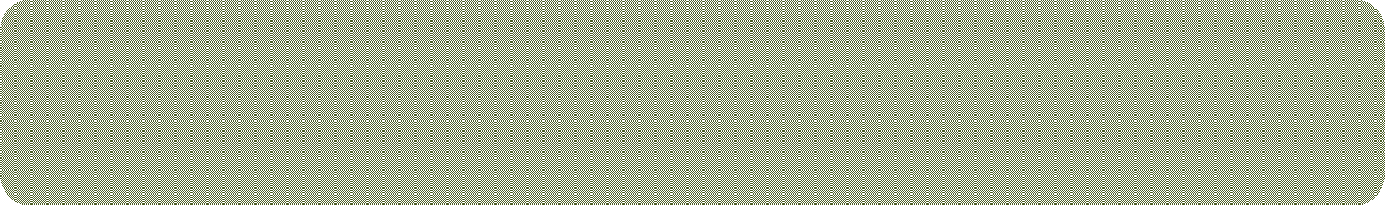 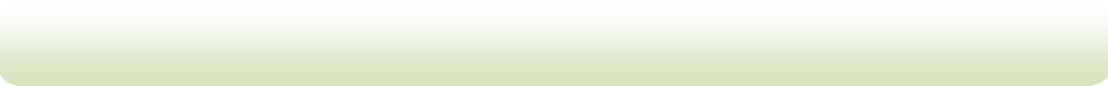 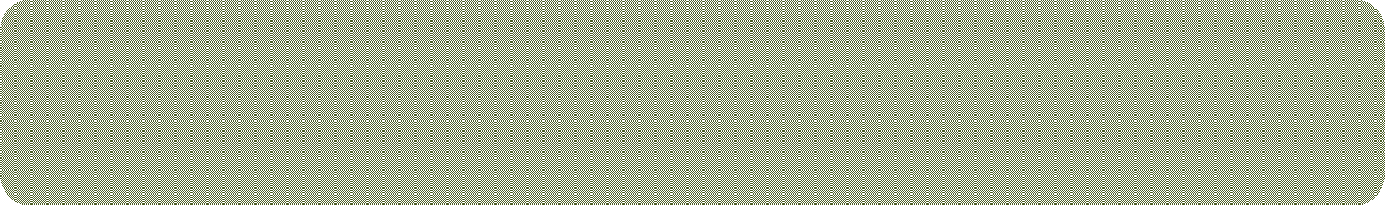 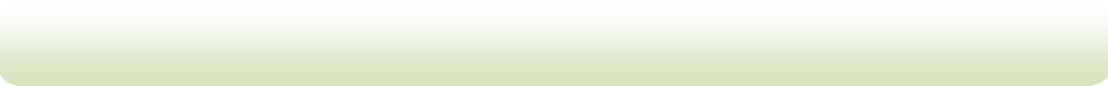 NOM d’usage :NOM de famille :PRENOM :   	   GRADE :      	Date naissance : Motif de la cessation de fonction (2) :Retraite : préciser l’organisme liquidateur  Pour bénéficier du régime additionnel de retraite, transmettre à la DPEP l’annexe 3 complétée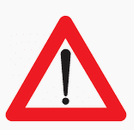 Date de la cessation de fonction :A 	,	le 	Signature de l’intéressé(e)Observation du chef d’établissement :A  le  		SignatureCode école à renseigner impérativement (ex. : 0351075D)(2) Cocher la case utileDEPARTEMENT :Cachet de l’école (nom et adresse) :ECOLE SOUS CONTRAT:Code école (1) : (ex : 0351075D) 